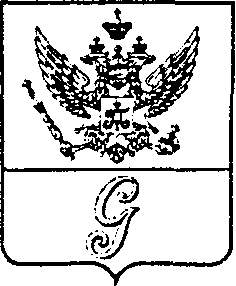 СОВЕТ ДЕПУТАТОВ МУНИЦИПАЛЬНОГО ОБРАЗОВАНИЯ  «ГОРОД ГАТЧИНА»ГАТЧИНСКОГО МУНИЦИПАЛЬНОГО РАЙОНАТРЕТЬЕГО СОЗЫВАРЕШЕНИЕот 29 ноября 2017 года                                                                        № 65О признании утратившим силу решения  совета депутатов муниципального образования «Город Гатчина» Гатчинского муниципального района от 24.02.2016  № 11      Руководствуясь  ст. 40, ст. 48  Федерального  закона  от 06.10.2003 №131-ФЗ «Об общих принципах организации местного самоуправления в Российской Федерации», уставом МО «Город Гатчина», совет депутатов МО «Город Гатчина»РЕШИЛ:    1. Признать утратившим силу решение  совета депутатов муниципального образования «Город Гатчина» Гатчинского муниципального района от 24.02.2016 №11  «Об утверждении Порядка представления сведений о доходах, расходах, об имуществе и обязательствах  имущественного характера лица, замещающего должность  главы муниципального образования «Город Гатчина» Гатчинского муниципального района, депутата совета депутатов муниципального образования «Город Гатчина» Гатчинского муниципального района и членов их семей».     2.  Настоящее решение вступает в силу со дня официального опубликования.Глава МО «Город Гатчина» - Председатель совета депутатов МО «Город Гатчина»                                                           В.А.Филоненко